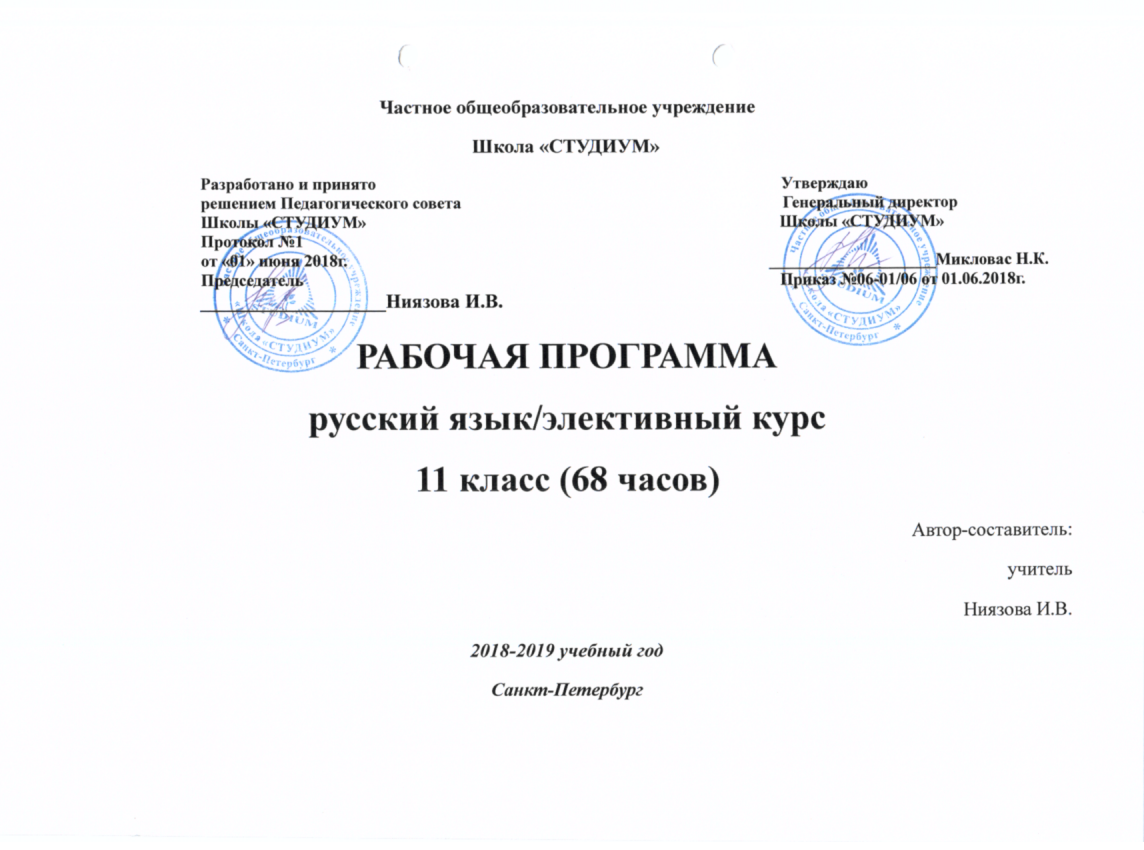 2018-19 уч.годЭлективный курс по русскому языку в 11классе  19    Русской речи государь                                                                                                                          1 ч                                               1Слово благодати, слово благодарности                                                                                         1 ч2Возникновение славянских языков                                                                                              1  ч3Роль языка в жизни                                                                                                                          1 ч4Риторика славянского языка                                                                                                            1ч5Развитие письма на Руси                                                                                                                 1ч6Как учили грамоте                                                                                                                            1ч7Грамматика Смотрицкого, Повесть временных лет                                                                     1 ч8Владимир посеял книжные слова                                                                                                   1ч9Первые учителя-Кирилл и Мефодий                                                                                             1 ч10Русский язык-основные тенденции развития                                                                               1 ч11Особенности языкового строя                                                                                                        1 ч12Дыхание истории                                                                                                                              1ч13Звуковая система- тенденции развития                                                                                         1 ч14Первородные и усыновленные слова                                                                                             1ч15Диалектология и ее основы                                                                                                            1 ч16Огоньки крестьянской речи                                                                                                            1 ч17Рассказы о словарях                                                                                                                        1 ч18Беседа за круглым столом                                                                                                               1 чСловарь Ожегова                                                                                                                              1ч21Глагол азм есмь                                                                                                                                 1ч22Словарь Даля                                                                                                                                     1ч23Тайны имен и прозвищ                                                                                                                     1ч24Тайны имен и прозвищ                                                                                                                     1ч25С какого времени начинается современный русский язык?                                                        1 ч26С какого времени начинается современный русский язык?                                                         1ч27Практикум                                                                                                                                         1ч28Практикум                                                                                                                                         1ч                                                                                                                                                                                                                                      29Из истории русской пунктуации                                                                                                    1 ч30Из истории русской пунктуаци                                                                                                       1ч31История языка и история общества                                                                                               1 ч32Родной язык в реке времени                                                                                                            1ч33« Из древней тьмы на мировом погосте звучат лишь письмена»                                                2ч34Река времени                                                                                                                                     2ч.Обособление определений.2Обособление.1. Упр. 243.2. Повторить обособление несогласованных определений, выраженных косвенными падежами существительных с предлогами.3. Повторить теоретический материал о сложноподчинённых предложениях с придаточными определительными.Обособление одиночных и распространённых приложений. Дефис в приложениях.1Обособление.Переписать, ставя, где нужно, знаки препинания или дефис. Указать значение приложений.Обособление обстоятельств.1Обособление.1. Заменить, если возможно, придаточные предложения синонимичными или деепричастными оборотами.2. Заключённые в скобки деепричастные обороты вставить в предложения. 3. Повторить правописание наречий, правила обособления дополнений, пунктуацию при уточняющих членах предложения.Обособление дополнений. Уточняющие члены предложения.1Обособление.1. Упр. 393. Розенталь Д.Э. Русский язык. 10 – 11 кл.2. Повторить группы вводных слов и вводных предложений.3. Повторить правописание союзов, предлогов и частиц.Пунктуация при вводных и вставных конструкциях.1Вводные и вставные конструкции.1. Упр. 408. Розенталь Д.Э. Русский язык. 10 – 11 кл.2. Повторить пунктуацию при обращениях; обособление междометий и слов-предложений.Пунктуация при вводных и вставных конструкциях.1Вводные и вставные конструкции.1. Упр. 408. Розенталь Д.Э. Русский язык. 10 – 11 кл.2. Повторить пунктуацию при обращениях; обособление междометий и слов-предложений.Пунктуация при обращениях. Слова-предложения и выделение междометий в речи.1Обращение. Слова-предложения.Междометие.1. Упр. 392, 393. В.Ф. Греков, С.Е. Крючков, Л.А. Чешко.2. Повторить правописание проверяемых и непроверяемых безударных гласных.Знаки препинания между частями  сложного предложения. Пунктуация в сложносочинённом предложении.1Сложносочинённое предложение.Виды сочинительных союзов.Написать сочинение-миниатюру, используя ССП на тему «Зимняя прогулка».Знаки препинания при передаче чужой речи. Предложения с прямой речью. Цитаты. 1Прямая речь. Косвенная речь. Цитата.Подготовиться к контрольной работе.Контрольная работа № 3 (диктант с грамматическим заданием) по теме «Пунктуация».1Знаки препинания в связном тексте. Абзац как пунктуационный знак, передающий смысловое членение текста. 1Текст. Абзац.Комплексный анализ текста.Знаки препинания при сравнительных оборотах с союзами как, что, чем и сложноподчинённых предложениях с придаточным сравнительным.1Сравнительный оборот.Упражнение (индивид.).Сочинение-рассуждение по исходному тексту. 2Индивид. зад.: сообщения.Речевое общение. Культура речи ( 13 ч. )Речевое общение. Культура речи ( 13 ч. )Речевое общение. Культура речи ( 13 ч. )Речевое общение. Культура речи ( 13 ч. )Речевое общение. Культура речи ( 13 ч. )Речевое общение. Культура речи ( 13 ч. )Речевое общение. Культура речи ( 13 ч. )Речевое общение. Культура речи ( 13 ч. )Правила успешного речевого общения. Причины коммуникативных неудач, их предупреждение и преодоление. 1Речевое общение.Стр. 285 – 287, стр. 289, стр. 290 – 291, упр. 457.Система функциональных разновидностей современного русского языка. Культура речи ( 12 ч. )Официально-деловой стиль ( 6 ч. )Система функциональных разновидностей современного русского языка. Культура речи ( 12 ч. )Официально-деловой стиль ( 6 ч. )Система функциональных разновидностей современного русского языка. Культура речи ( 12 ч. )Официально-деловой стиль ( 6 ч. )Система функциональных разновидностей современного русского языка. Культура речи ( 12 ч. )Официально-деловой стиль ( 6 ч. )Система функциональных разновидностей современного русского языка. Культура речи ( 12 ч. )Официально-деловой стиль ( 6 ч. )Система функциональных разновидностей современного русского языка. Культура речи ( 12 ч. )Официально-деловой стиль ( 6 ч. )Система функциональных разновидностей современного русского языка. Культура речи ( 12 ч. )Официально-деловой стиль ( 6 ч. )Система функциональных разновидностей современного русского языка. Культура речи ( 12 ч. )Официально-деловой стиль ( 6 ч. )Официально-деловой стиль.Сферы использования, назначение. Основные признаки официально-делового стиля.1Функциональный стиль речи.Официально-деловой стиль.Упр. 460.Лексические, морфологические, синтаксические особенности делового стиля.1Официально-деловой стиль.Упр. 462.Лексические, морфологические, синтаксические особенности делового стиля.1Официально-деловой стиль.Упр. 463, 464.Структура официально-деловых текстов разных жанров. Формы деловых документов.1Официально-деловой стиль.Упр. 465.Лингвистический анализ текстов официально-делового стиля.1Официально-деловой стиль.Упр. 467, 474.Написание заявления, доверенности, расписки, резюме, делового письма, объявления. Особенности составления делового письма, объявления на электронном носителе (электронная почта).1Официально-деловой стиль.Упр. 470, 473.Язык художественной литературы ( 6 ч. )Язык художественной литературы ( 6 ч. )Язык художественной литературы ( 6 ч. )Язык художественной литературы ( 6 ч. )Язык художественной литературы ( 6 ч. )Язык художественной литературы ( 6 ч. )Язык художественной литературы ( 6 ч. )Язык художественной литературы ( 6 ч. )Литературный язык и язык художественной литературы. Основные признаки художественной речи. 1Язык художественной литературы.Стр. 310 – 311; упр. 500.Язык как первоэлемент художественной литературы, один из основных элементов художественного произведения. Роль мастеров художественного слова в становлении, развитии и совершенствовании языковых норм (В.Г. Белинский, Л.В. Щерба, В.В. Виноградов). 1Язык художественной литературы.Упр. 503.Сочинение-рассуждение по исходному тексту. 1Упр. 505.Источники богатства и выразительности русской речи. Основные виды тропов и стилистических фигур, их использование мастерами русского слова, использование учащимися.Синонимия как источник средств художественной выразительности.1Тропы. Стилистические фигуры речи.Задания В 8 теста ЕГЭ.Основные виды тропов и стилистических фигур, их использование мастерами русского слова, использование учащимися.1Тропы. Стилистические фигуры речи.Задания В 8 теста ЕГЭ.Контрольное изложение № 2.2Основные виды тропов и стилистических фигур, их использование мастерами русского слова, использование учащимися.1Тропы. Стилистические фигуры речи.Задания В 8 теста ЕГЭ.Звучание слова в стихотворной речи. Индивидуально-авторский стиль писателя. Повседневный, обиходный «практический» язык и язык художественной литературы, поэтический язык. Анализ текста художественного произведения. 1Стр. 319 – 322, упр. 517, 518,519 (по выборИтоговая контрольная работа № 4 (тест ЕГЭ).Контрольное сочинение № 2. 2ИтогоИтого68ч